รายงานแผนปฏิบัติราชการประจำปีงบประมาณ พ.ศ. 2566สำนักงานเขตวังทองหลาง(1 ตุลาคม 2565 - 31 มีนาคม 2566)กราฟรายงานข้อมูลสรุปตามผลการดำเนินงานโครงการ (ร้อยละของงบประมาณ/ร้อยละของจำนวนโครงการ)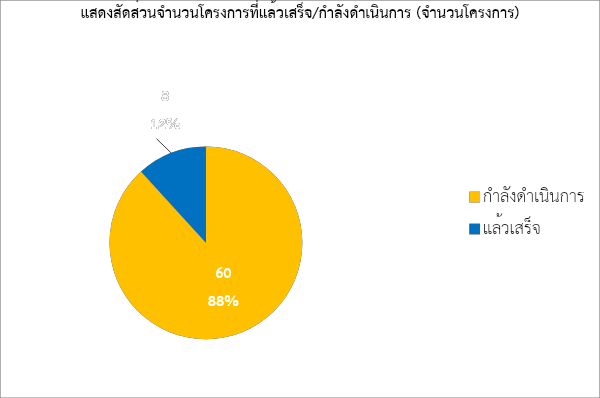 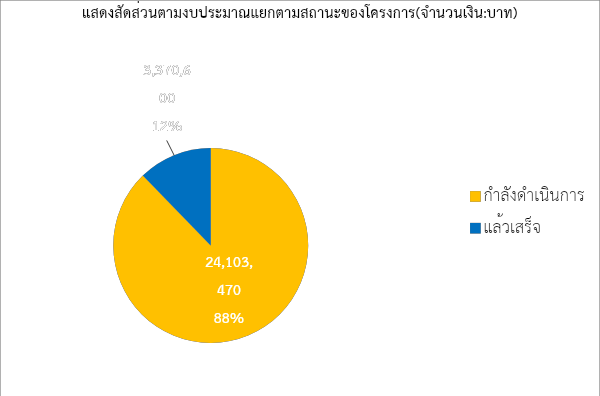 ผลการดำเนินงานโครงการ (ร้อยละของงบประมาณ/ร้อยละของจำนวนโครงการ)ผลการดำเนินงานโครงการ (ร้อยละของงบประมาณ/ร้อยละของจำนวนโครงการ)ผลการดำเนินงานโครงการ (ร้อยละของงบประมาณ/ร้อยละของจำนวนโครงการ)ผลการดำเนินงานโครงการ (ร้อยละของงบประมาณ/ร้อยละของจำนวนโครงการ)ผลการดำเนินงานโครงการ (ร้อยละของงบประมาณ/ร้อยละของจำนวนโครงการ)ผลการดำเนินงานโครงการ (ร้อยละของงบประมาณ/ร้อยละของจำนวนโครงการ)ลำดับผลการดำเนินงานของโครงการจำนวนโครงการงบประมาณที่ขอจัดสรรงบประมาณที่เบิกจ่ายคิดเป็นสัดส่วน1กำลังดำเนินการ6024,103,4703,187,63313%2แล้วเสร็จ83,370,6002,870,98085%ยอดรวม (เป็นเงิน : บาท)6827,474,0706,058,61322%ความก้าวหน้าของโครงการ/กิจกรรม (ฝ่ายปกครอง)ความก้าวหน้าของโครงการ/กิจกรรม (ฝ่ายปกครอง)ความก้าวหน้าของโครงการ/กิจกรรม (ฝ่ายปกครอง)ความก้าวหน้าของโครงการ/กิจกรรม (ฝ่ายปกครอง)ความก้าวหน้าของโครงการ/กิจกรรม (ฝ่ายปกครอง)ความก้าวหน้าของโครงการ/กิจกรรม (ฝ่ายปกครอง)ความก้าวหน้าของโครงการ/กิจกรรม (ฝ่ายปกครอง)ลำดับชื่อโครงการ / กิจกรรม (ผู้รับผิดชอบ/ระยะเวลาดำเนินการ)สถานะความก้าวหน้า (%)งบประมาณที่ได้รับ (บาท)งบประมาณที่ใช้ไป 
(บาท)ระยะเวลาดำเนินการ1กิจกรรม 5.2 ร้อยละความสำเร็จในการพัฒนาและบูรณาการฐานข้อมูลของหน่วยงาน (One Platform)กำลังดำเนินการ37%--ต.ค. 65 - ก.ย. 662กิจกรรมร้อยละความสำเร็จของการประเมินคุณธรรมและความโปร่งใสในการดำเนินงานของหน่วยงานภาครัฐ (ITA) มีคะแนนไม่น้อยกว่า ระดับ Aกำลังดำเนินการ35%--ต.ค. 65 - ก.ย. 663โครงการสนับสนุนกิจการอาสาสมัครป้องกันภัยฝ่ายพลเรือนกำลังดำเนินการ45%352,00088,600ต.ค. 65 - ก.ย. 664ค่าใช้จ่ายโครงการอาสาสมัครกรุงเทพมหานครด้านการป้องกันและแก้ไขปัญหายาและสารเสพติดกำลังดำเนินการ20%43,710-ต.ค. 65 - ก.ย. 665กิจกรรม 4.1 ประสิทธิภาพของการบริหารจัดการและพัฒนา นวัตกรรมเพื่อเพิ่มประสิทธิภาพการปฏิบัติงานของหน่วยงาน (Innovation Base) (องค์ประกอบที่ 4)กำลังดำเนินการ50%41,500-ต.ค. 65 - ก.ย. 66รวมรวมรวมรวม4,372,10088,600ความก้าวหน้าของโครงการ/กิจกรรม (ฝ่ายทะเบียน)ความก้าวหน้าของโครงการ/กิจกรรม (ฝ่ายทะเบียน)ความก้าวหน้าของโครงการ/กิจกรรม (ฝ่ายทะเบียน)ความก้าวหน้าของโครงการ/กิจกรรม (ฝ่ายทะเบียน)ความก้าวหน้าของโครงการ/กิจกรรม (ฝ่ายทะเบียน)ความก้าวหน้าของโครงการ/กิจกรรม (ฝ่ายทะเบียน)ความก้าวหน้าของโครงการ/กิจกรรม (ฝ่ายทะเบียน)ลำดับชื่อโครงการ / กิจกรรม (ผู้รับผิดชอบ/ระยะเวลาดำเนินการ)สถานะความก้าวหน้า (%)งบประมาณที่ได้รับ (บาท)งบประมาณที่ใช้ไป 
(บาท)ระยะเวลาดำเนินการ1โครงการประเมินความพึงพอใจของผู้รับบริการที่มีต่อการให้บริการของศูนย์บริหารราชการ ฉับไวใสสะอาด (BFC) สำนักงานเขตวังทองหลางกำลังดำเนินการ50%--ต.ค. 65 - ก.ย. 662การลงจุดแสดงตำแหน่งอาคารที่มีการออกเลขรหัสประจำบ้านกำลังดำเนินการ50%--ต.ค. 65 - ก.ย. 66รวมรวมรวมรวม--ความก้าวหน้าของโครงการ/กิจกรรม (ฝ่ายโยธา)ความก้าวหน้าของโครงการ/กิจกรรม (ฝ่ายโยธา)ความก้าวหน้าของโครงการ/กิจกรรม (ฝ่ายโยธา)ความก้าวหน้าของโครงการ/กิจกรรม (ฝ่ายโยธา)ความก้าวหน้าของโครงการ/กิจกรรม (ฝ่ายโยธา)ความก้าวหน้าของโครงการ/กิจกรรม (ฝ่ายโยธา)ความก้าวหน้าของโครงการ/กิจกรรม (ฝ่ายโยธา)ลำดับชื่อโครงการ / กิจกรรม (ผู้รับผิดชอบ/ระยะเวลาดำเนินการ)สถานะความก้าวหน้า (%)งบประมาณที่ได้รับ (บาท)งบประมาณที่ใช้ไป 
(บาท)ระยะเวลาดำเนินการ1ค่าจ้างเหมาล้างทำความสะอาดท่อระบายน้ำกำลังดำเนินการ20%2,809,900-ต.ค. 65 - ก.ย. 662ปรับปรุงซอยลาดพร้าว 122 แยก 13 จากบ้านเลขที่ 187/96 ถึงบ้านเลขที่ 353/26 (สมาร์ท แมนชั่น)กำลังดำเนินการ15%1,375,000-ต.ค. 65 - ก.ย. 663ปรับปรุงซอยแยกซอยลาดพร้าว 124 จากซอยลาดพร้าว 124 (ตรงข้าม 99 สไมล์ แมนชั่น) ถึงซอยลาดพร้าว 124 (ตรงข้ามบ้านเลขที่ 353/60 ทู แมนชั่น)แล้วเสร็จ100%1,950,0001,450,490ต.ค. 65 - ธ.ค. 664ปรับปรุงบ่อพักพร้อมประตูปิดกั้นน้ำ ขนาดเส้นผ่าศูนย์กลาง 1.20 ม. (ในทางเท้า) บริเวณถนนศรีวรากำลังดำเนินการ25%1,063,000-ต.ค. 65 - ก.ย. 665ปรับปรุงบ่อพักพร้อมประตูปิดกั้นน้ำขนาดเส้นผ่าศูนย์กลาง 0.80 ม.(ในทางเท้า) บริเวณซอยพระยาประเสริฐกำลังดำเนินการ10%427,000-ต.ค. 65 - ก.ย. 666ปรับปรุงบ่อพักพร้อมประตูปิดกั้นน้ำขนาดเส้นผ่าศูนย์กลาง 0.80 ม. (ในทางเท้า) บริเวณซอยลาดพร้าว 87 แยก 18กำลังดำเนินการ10%427,000-ต.ค. 65 - ก.ย. 667ปรับปรุงบ่อพักพร้อมประตูปิดกั้นน้ำขนาดเส้นผ่าศูนย์กลาง 0.80 ม. (ในทางเท้า) บริเวณซอยลาดพร้าว 87 แยก 12 (มนตรีอุตสาหกรรม)กำลังดำเนินการ13%427,000-ต.ค. 65 - ก.ย. 668ปรับปรุงบ่อพักพร้อมประตูปิดกั้นน้ำขนาดเส้นผ่าศูนย์กลาง 0.80 ม. (ในทางเท้า) บริเวณซอยลาดพร้าว 87 แยก 10 (ทางลัดออกซอยลาดพร้าว 101)กำลังดำเนินการ15%427,000-ต.ค. 65 - ก.ย. 669ปรับปรุงบ่อพักพร้อมประตูปิดกั้นน้ำขนาดเส้นผ่าศูนย์กลาง 0.80 (ในทางเท้า) บริเวณซอยลาดพร้าว 80 แยก 14กำลังดำเนินการ10%427,000-ต.ค. 65 - ก.ย. 6610ค่าใช้จ่ายในการซ่อมแซมบำรุงรักษาถนน ตรอก ซอย และสิ่งสาธารณประโยชน์ เพื่อแก้ไขปัญหาความเดือดร้อนประชาชนกำลังดำเนินการ25%3,000,000-ต.ค. 65 - ก.ย. 6611ปรับปรุงบ่อพักพร้อมประตูปิดกั้นน้ำขนาดเส้นผ่าศูนย์กลาง 0.80 (ในทางเท้า) บริเวณชุมชนรามคำแหง 53 แยก 1กำลังดำเนินการ10%427,000-ต.ค. 65 - ก.ย. 6612ปรับปรุงบ่อพักพร้อมประตูปิดกั้นน้ำขนาดเส้นผ่าศูนย์กลาง 1.20 ม. (ในทางเท้า) บริเวณซอยลาดพร้าว 80 แยก 26กำลังดำเนินการ10%500,000-ต.ค. 65 - ก.ย. 6613ปรับปรุงบ่อพักพร้อมประตูปิดกั้นน้ำขนาดเส้นผ่าศูนย์กลาง 1 ม. (ในทางเท้า) บริเวณซอยรามคำแหง 9กำลังดำเนินการ10%367,000-ต.ค. 65 - ก.ย. 6614ปรับปรุงบ่อพักพร้อมประตูปิดกั้นน้ำขนาดเส้นผ่าศูนย์กลาง 1 ม. (ในทางเท้า) บริเวณซอยลาดพร้าว 87 แยก 16กำลังดำเนินการ50%495,000-ต.ค. 65 - ก.ย. 6615โครงการปรับปรุงภูมิทัศน์คลองในพื้นที่เขตวังทองหลางให้สอดคล้องกับเอกลักษณ์ของพื้นที่กำลังดำเนินการ10%--ต.ค. 65 - ก.ย. 66รวมรวมรวม14,121,9001,450,490ความก้าวหน้าของโครงการ/กิจกรรม (ฝ่ายสิ่งแวดล้อมและสุขาภิบาล)ความก้าวหน้าของโครงการ/กิจกรรม (ฝ่ายสิ่งแวดล้อมและสุขาภิบาล)ความก้าวหน้าของโครงการ/กิจกรรม (ฝ่ายสิ่งแวดล้อมและสุขาภิบาล)ความก้าวหน้าของโครงการ/กิจกรรม (ฝ่ายสิ่งแวดล้อมและสุขาภิบาล)ความก้าวหน้าของโครงการ/กิจกรรม (ฝ่ายสิ่งแวดล้อมและสุขาภิบาล)ความก้าวหน้าของโครงการ/กิจกรรม (ฝ่ายสิ่งแวดล้อมและสุขาภิบาล)ความก้าวหน้าของโครงการ/กิจกรรม (ฝ่ายสิ่งแวดล้อมและสุขาภิบาล)ลำดับชื่อโครงการ / กิจกรรม (ผู้รับผิดชอบ/ระยะเวลาดำเนินการ)สถานะความก้าวหน้า (%)งบประมาณที่ได้รับ (บาท)งบประมาณที่ใช้ไป 
(บาท)ระยะเวลาดำเนินการ1บูรณาการความร่วมมือในการพัฒนาประสิทธิภาพการแก้ไขปัญหาโรคไข้เลือดออกในพื้นที่กรุงเทพมหานครกำลังดำเนินการ40%62,200-ต.ค. 65 - ก.ย. 662กรุงเทพมหานครเขตปลอดบุหรี่กำลังดำเนินการ40%100,00070,400ต.ค. 65 - ก.ย. 663กรุงเทพฯ เมืองอาหารปลอดภัยกำลังดำเนินการ40%97,800-ต.ค. 65 - ก.ย. 664กรุงเทพฯ เมืองแห่งสุขาภิบาลสิ่งแวดล้อมที่ดี สะอาดปลอดภัยกำลังดำเนินการ40%165,00048,640ต.ค. 65 - ก.ย. 66รวมรวมรวมรวม425,000119,040ความก้าวหน้าของโครงการ/กิจกรรม (ฝ่ายรายได้)ความก้าวหน้าของโครงการ/กิจกรรม (ฝ่ายรายได้)ความก้าวหน้าของโครงการ/กิจกรรม (ฝ่ายรายได้)ความก้าวหน้าของโครงการ/กิจกรรม (ฝ่ายรายได้)ความก้าวหน้าของโครงการ/กิจกรรม (ฝ่ายรายได้)ความก้าวหน้าของโครงการ/กิจกรรม (ฝ่ายรายได้)ความก้าวหน้าของโครงการ/กิจกรรม (ฝ่ายรายได้)ลำดับชื่อโครงการ / กิจกรรม (ผู้รับผิดชอบ/ระยะเวลาดำเนินการ)สถานะความก้าวหน้า (%)งบประมาณที่ได้รับ (บาท)งบประมาณที่ใช้ไป 
(บาท)ระยะเวลาดำเนินการ1พัฒนาและเพิ่มประสิทธิภาพการจัดเก็บรายได้กำลังดำเนินการ20%--ต.ค. 65 - ก.ย. 66รวมรวมรวมรวม--ความก้าวหน้าของโครงการ/กิจกรรม (ฝ่ายรักษาความสะอาดและสวนสาธารณะ)ความก้าวหน้าของโครงการ/กิจกรรม (ฝ่ายรักษาความสะอาดและสวนสาธารณะ)ความก้าวหน้าของโครงการ/กิจกรรม (ฝ่ายรักษาความสะอาดและสวนสาธารณะ)ความก้าวหน้าของโครงการ/กิจกรรม (ฝ่ายรักษาความสะอาดและสวนสาธารณะ)ความก้าวหน้าของโครงการ/กิจกรรม (ฝ่ายรักษาความสะอาดและสวนสาธารณะ)ความก้าวหน้าของโครงการ/กิจกรรม (ฝ่ายรักษาความสะอาดและสวนสาธารณะ)ความก้าวหน้าของโครงการ/กิจกรรม (ฝ่ายรักษาความสะอาดและสวนสาธารณะ)ลำดับชื่อโครงการ / กิจกรรม (ผู้รับผิดชอบ/ระยะเวลาดำเนินการ)สถานะความก้าวหน้า (%)งบประมาณที่ได้รับ (บาท)งบประมาณที่ใช้ไป 
(บาท)ระยะเวลาดำเนินการ1ค่าใช้จ่ายในการบำรุงรักษา ปรับปรุงและเพิ่มพื้นที่สีเขียวแล้วเสร็จ100%500,000499,910ต.ค. 65 - ก.ย. 662ส่งเสริมการแปรรูปขยะเศษอาหารเพื่อนำกลับมาใช้ประโยชน์กำลังดำเนินการ65%50,000-ต.ค. 65 - ก.ย. 663อาสาสมัครชักลากมูลฝอยในชุมชนกำลังดำเนินการ30%179,00081,000ต.ค. 65 - ก.ย. 664ค่าใช้จ่ายในการปรับปรุงภูมิทัศน์ริมคลองแสนแสบกำลังดำเนินการ30%847,500-ต.ค. 65 - ก.ย. 66รวมรวมรวมรวม1,576,500580,910ความก้าวหน้าของโครงการ/กิจกรรม (ฝ่ายศึกษา)ความก้าวหน้าของโครงการ/กิจกรรม (ฝ่ายศึกษา)ความก้าวหน้าของโครงการ/กิจกรรม (ฝ่ายศึกษา)ความก้าวหน้าของโครงการ/กิจกรรม (ฝ่ายศึกษา)ความก้าวหน้าของโครงการ/กิจกรรม (ฝ่ายศึกษา)ความก้าวหน้าของโครงการ/กิจกรรม (ฝ่ายศึกษา)ความก้าวหน้าของโครงการ/กิจกรรม (ฝ่ายศึกษา)ลำดับชื่อโครงการ / กิจกรรม (ผู้รับผิดชอบ/ระยะเวลาดำเนินการ)สถานะความก้าวหน้า (%)งบประมาณที่ได้รับ (บาท)งบประมาณที่ใช้ไป 
(บาท)ระยะเวลาดำเนินการ1ภาษาอังกฤษเพื่อทักษะชีวิตกำลังดำเนินการ50%984,000383,400ต.ค. 65 - ก.ย. 662พิธีทบทวนคำปฏิญาณและสวนสนามลูกเสือกรุงเทพมหานครกำลังดำเนินการ20%56,200-ต.ค. 65 - ก.ย. 663ว่ายน้ำเป็น เล่นน้ำได้ปลอดภัยกำลังดำเนินการ40%80,00023,750ต.ค. 65 - ก.ย. 664พิธีปฏิญาณตนและสวนสนามยุวกาชาดกรุงเทพมหานครกำลังดำเนินการ90%51,60051,600ต.ค. 65 - ก.ย. 665สอนภาษาจีนกำลังดำเนินการ50%336,000136,200ต.ค. 65 - ก.ย. 666อนุรักษ์พันธุกรรมพืชอันเนื่องมาจากพระราชดำริ สมเด็จพระเทพรัตนราชสุดาฯ สยามบรมราชกุมารี สนองพระราชดำริโดยกรุงเทพมหานคร ปี 2566แล้วเสร็จ100%14,00014,000ต.ค. 65 - ม.ค. 667เรียนฟรี เรียนดีอย่างมีคุณภาพโรงเรียนสังกัดกรุงเทพมหานครกำลังดำเนินการ34%549,600-ต.ค. 65 - ก.ย. 668สัมมนาประธานกรรมการเครือข่ายผู้ปกครองเพื่อพัฒนาโรงเรียนสังกัดกรุงเทพมหานครกำลังดำเนินการ45%6,7003,150ต.ค. 65 - ก.ย. 669พัฒนาคุณภาพการดำเนินงานศูนย์วิชาการเขตกำลังดำเนินการ25%22,600-ต.ค. 65 - ก.ย. 6610ประชุมครูกำลังดำเนินการ25%3,000-ต.ค. 65 - ก.ย. 6611จัดประชุมสัมมนาคณะกรรมการสถานศึกษาขั้นพื้นฐานโรงเรียนสังกัดกรุงเทพมหานครกำลังดำเนินการ45%41,1009,350ต.ค. 65 - ก.ย. 6612ฝึกอบรมนายหมู่ลูกเสือสามัญ สามัญรุ่นใหญ่และหัวหน้าหน่วยยุวกาชาดกำลังดำเนินการ25%56,500-ต.ค. 65 - ก.ย. 6613ส่งเสริมสนับสนุนให้นักเรียนสร้างสรรค์ผลงานเพื่อการเรียนรู้แล้วเสร็จ100%35,30035,300ต.ค. 65 - ม.ค. 6614ส่งเสริมกีฬานักเรียนสังกัดกรุงเทพมหานครกำลังดำเนินการ25%48,400-ต.ค. 65 - ก.ย. 66รวมรวมรวมรวม2,285,000656,750ความก้าวหน้าของโครงการ/กิจกรรม (ฝ่ายการคลัง)ความก้าวหน้าของโครงการ/กิจกรรม (ฝ่ายการคลัง)ความก้าวหน้าของโครงการ/กิจกรรม (ฝ่ายการคลัง)ความก้าวหน้าของโครงการ/กิจกรรม (ฝ่ายการคลัง)ความก้าวหน้าของโครงการ/กิจกรรม (ฝ่ายการคลัง)ความก้าวหน้าของโครงการ/กิจกรรม (ฝ่ายการคลัง)ความก้าวหน้าของโครงการ/กิจกรรม (ฝ่ายการคลัง)ลำดับชื่อโครงการ / กิจกรรม (ผู้รับผิดชอบ/ระยะเวลาดำเนินการ)สถานะความก้าวหน้า (%)งบประมาณที่ได้รับ (บาท)งบประมาณที่ใช้ไป 
(บาท)ระยะเวลาดำเนินการ1กิจกรรม 5.1 ความสำเร็จของการเบิกจ่ายงบประมาณในภาพรวม สำนักงานเขตวังทองหลางกำลังดำเนินการ20%--ต.ค. 65 - ก.ย. 662กิจกรรมการเปิดเผยข้อมูลการจัดซื้อจัดจ้างงบประมาณรายจ่ายประจำปีงบประมาณ พ.ศ. 2566 สำนักงานเขตวังทองหลางกำลังดำเนินการ20%--ต.ค. 65 - ก.ย. 66รวมรวมรวมรวม--ความก้าวหน้าของโครงการ/กิจกรรม (ฝ่ายการเทศกิจ)ความก้าวหน้าของโครงการ/กิจกรรม (ฝ่ายการเทศกิจ)ความก้าวหน้าของโครงการ/กิจกรรม (ฝ่ายการเทศกิจ)ความก้าวหน้าของโครงการ/กิจกรรม (ฝ่ายการเทศกิจ)ความก้าวหน้าของโครงการ/กิจกรรม (ฝ่ายการเทศกิจ)ความก้าวหน้าของโครงการ/กิจกรรม (ฝ่ายการเทศกิจ)ความก้าวหน้าของโครงการ/กิจกรรม (ฝ่ายการเทศกิจ)ลำดับชื่อโครงการ / กิจกรรม (ผู้รับผิดชอบ/ระยะเวลาดำเนินการ)สถานะความก้าวหน้า (%)งบประมาณที่ได้รับ (บาท)งบประมาณที่ใช้ไป 
(บาท)ระยะเวลาดำเนินการ1โครงการจับจริง ปรับจริง การจอดหรือขับขี่บนทางเท้ากำลังดำเนินการ56%--ต.ค. 65 - ก.ย. 662โครงการการเฝ้าระวังและตรวจตรารักษาความปลอดภัยในชีวิตและทรัพย์สินของประชาชน (บูรณาการผลการดำเนินงานด้านความปลอดภัยเชิงพื้นที่)กำลังดำเนินการ56%--ต.ค. 65 - ก.ย. 663โครงการถนนปลอดภัย ปันน้ำใจ เพิ่มความสุขกำลังดำเนินการ56%--ต.ค. 65 - ก.ย. 664โครงการเพิ่มประสิทธิภาพการจัดระเบียบหาบเร่-แผงลอยกำลังดำเนินการ56%--ต.ค. 65 - ก.ย. 665แผนบูรณาการป้องกันและลดอุบัติเหตุทางถนน พ.ศ. 2566 โดย ศูนย์ปฏิบัติการความปลอดภัยทางถนนเขต     วังทองหลาง(ศปถ.เขตวังทองหลาง)กำลังดำเนินการ42%--ต.ค. 65 - ก.ย. 66รวมรวมรวมรวม--ความก้าวหน้าของโครงการ/กิจกรรม (ฝ่ายพัฒนาชุมชนและสวัสดิการสังคม)ความก้าวหน้าของโครงการ/กิจกรรม (ฝ่ายพัฒนาชุมชนและสวัสดิการสังคม)ความก้าวหน้าของโครงการ/กิจกรรม (ฝ่ายพัฒนาชุมชนและสวัสดิการสังคม)ความก้าวหน้าของโครงการ/กิจกรรม (ฝ่ายพัฒนาชุมชนและสวัสดิการสังคม)ความก้าวหน้าของโครงการ/กิจกรรม (ฝ่ายพัฒนาชุมชนและสวัสดิการสังคม)ความก้าวหน้าของโครงการ/กิจกรรม (ฝ่ายพัฒนาชุมชนและสวัสดิการสังคม)ความก้าวหน้าของโครงการ/กิจกรรม (ฝ่ายพัฒนาชุมชนและสวัสดิการสังคม)ลำดับชื่อโครงการ / กิจกรรม (ผู้รับผิดชอบ/ระยะเวลาดำเนินการ)สถานะความก้าวหน้า (%)งบประมาณที่ได้รับ (บาท)งบประมาณที่ใช้ไป 
(บาท)ระยะเวลาดำเนินการ1การจัดกิจกรรมครอบครัวรักการอ่านแล้วเสร็จ100%80,00080,000ต.ค. 65 - ม.ค. 662การจัดงานวันสำคัญ อนุรักษ์สืบสานวัฒนธรรมประเพณีกำลังดำเนินการ58%500,000141,500ต.ค. 65 - ก.ย. 663การจัดสวัสดิการ การสงเคราะห์ช่วยเหลือเด็ก สตรี ครอบครัว ผู้ด้อยโอกาส ผู้สูงอายุและคนพิการกำลังดำเนินการ58%365,000201,500ต.ค. 65 - ก.ย. 664การดำเนินงานศูนย์บริการและถ่ายทอดเทคโนโลยีการเกษตรกำลังดำเนินการ58%115,10056,880ต.ค. 65 - ก.ย. 665ส่งเสริมพัฒนาการเด็กก่อนวัยเรียนในศูนย์พัฒนาเด็กก่อนวัยเรียนกรุงเทพมหานครแล้วเสร็จ100%125,500125,480ต.ค. 65 - ม.ค. 666ส่งเสริมกิจการสภาเด็กและเยาวชนกรุงเทพมหานครกำลังดำเนินการ58%179,96059,904ต.ค. 65 - ก.ย. 667ส่งเสริมกิจกรรมสโมสรกีฬาและลานกีฬากำลังดำเนินการ56%1,229,800185,104ต.ค. 65 - ก.ย. 668การสนับสนุนการดำเนินงานของคณะกรรมการชุมชนกำลังดำเนินการ58%1,530,000318,162ต.ค. 65 - ก.ย. 669จัดกิจกรรมการออกกำลังกายกำลังดำเนินการ58%1,093,500472,500ต.ค. 65 - ก.ย. 6610การสนับสนุนเจ้าหน้าที่เพื่อปฏิบัติงานด้านเด็ก สตรี ผู้สูงอายุ คนพิการ และผู้ด้อยโอกาสกำลังดำเนินการ58%514,600249,901ต.ค. 65 - ก.ย. 6611จ้างอาสาสมัครเจ้าหน้าที่ปฏิบัติงานด้านพัฒนาสังคมกำลังดำเนินการ58%585,200219,966ต.ค. 65 - ก.ย. 6612ศูนย์ประสานงานธนาคารสมองของกรุงเทพมหานครกำลังดำเนินการ58%10,000ต.ค. 65 - ก.ย. 6613สัมมนาและศึกษาดูงานกรรมการชุมชนและผู้เกี่ยวข้องเขตวังทองหลางแล้วเสร็จ100%645,800645,800ต.ค. 65 - ม.ค. 6614จ้างงานคนพิการเพื่อปฏิบัติงานกำลังดำเนินการ58%1,134,000386,126ต.ค. 65 - ก.ย. 6615รู้ใช้ รู้เก็บ คนกรุงเทพฯ ชีวิตมั่นคงแล้วเสร็จ100%20,00020,000ต.ค. 65 - ม.ค. 6616วังทองหลางฟุตซอลลีก 2023กำลังดำเนินการ58%500,000-ต.ค. 65 - ก.ย. 66รวมรวมรวมรวม8,628,4603,162,823